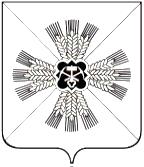 КЕМЕРОВСКАЯ ОБЛАСТЬАДМИНИСТРАЦИЯ ПРОМЫШЛЕННОВСКОГО МУНИЦИПАЛЬНОГО ОКРУГАПОСТАНОВЛЕНИЕот «   29   »       июня  2021г.  № 1233-Ппгт. ПромышленнаяО внесении изменений в постановление администрации Промышленновского муниципального района от 13.04.2018 № 435-П «Об утверждении Порядка осуществления контроля за выполнением муниципального задания на оказание муниципальных услуг (выполнение работ) муниципальными учреждениями в Промышленновском муниципальном районе» В соответствии с Законом Кемеровской области – Кузбасса от 05.08.2019 № 68-ОЗ «О преобразовании муниципальных образований»,  постановлением администрации Промышленновского муниципального округа от 22.01.2016 № 49-П «О порядке формирования муниципального задания на оказание муниципальных услуг (выполнение работ) в отношении муниципальных учреждений и финансового обеспечения муниципального задания»:Внести в постановление администрации Промышленновского района от 13.04.2018 № 435-П «Об утверждении Порядка осуществления контроля за выполнением муниципального задания на оказание муниципальных услуг (выполнение работ) муниципальными учреждениями в Промышленновском муниципальном районе» (далее – постановление) следующие изменения:1.1.  В наименовании и по тексту постановления слово «район» заменить словом «округ».         2. Внести в Порядок  осуществления контроля за выполнением муниципального задания на оказание муниципальных услуг (выполнение работ) муниципальными учреждениями в Промышленновском муниципальном районе (далее – Порядок) следующие изменения: 2.1.  В тексте Порядка слово «район» заменить  словом «округ».  3. Настоящее  постановление подлежит размещению на официальном сайте администрации Промышленновского муниципального округа в сети Интернет.  4. Контроль  за      исполнением  настоящего  постановления  возложить на заместителя  главы  Промышленновского муниципального округа              А.А. Зарубину.        5. Настоящее постановление вступает в силу со дня подписания.    Исп. И.А. Овсянниковател.7-44-14     ГлаваПромышленновского муниципального округа Д.П. Ильин Д.П. Ильин